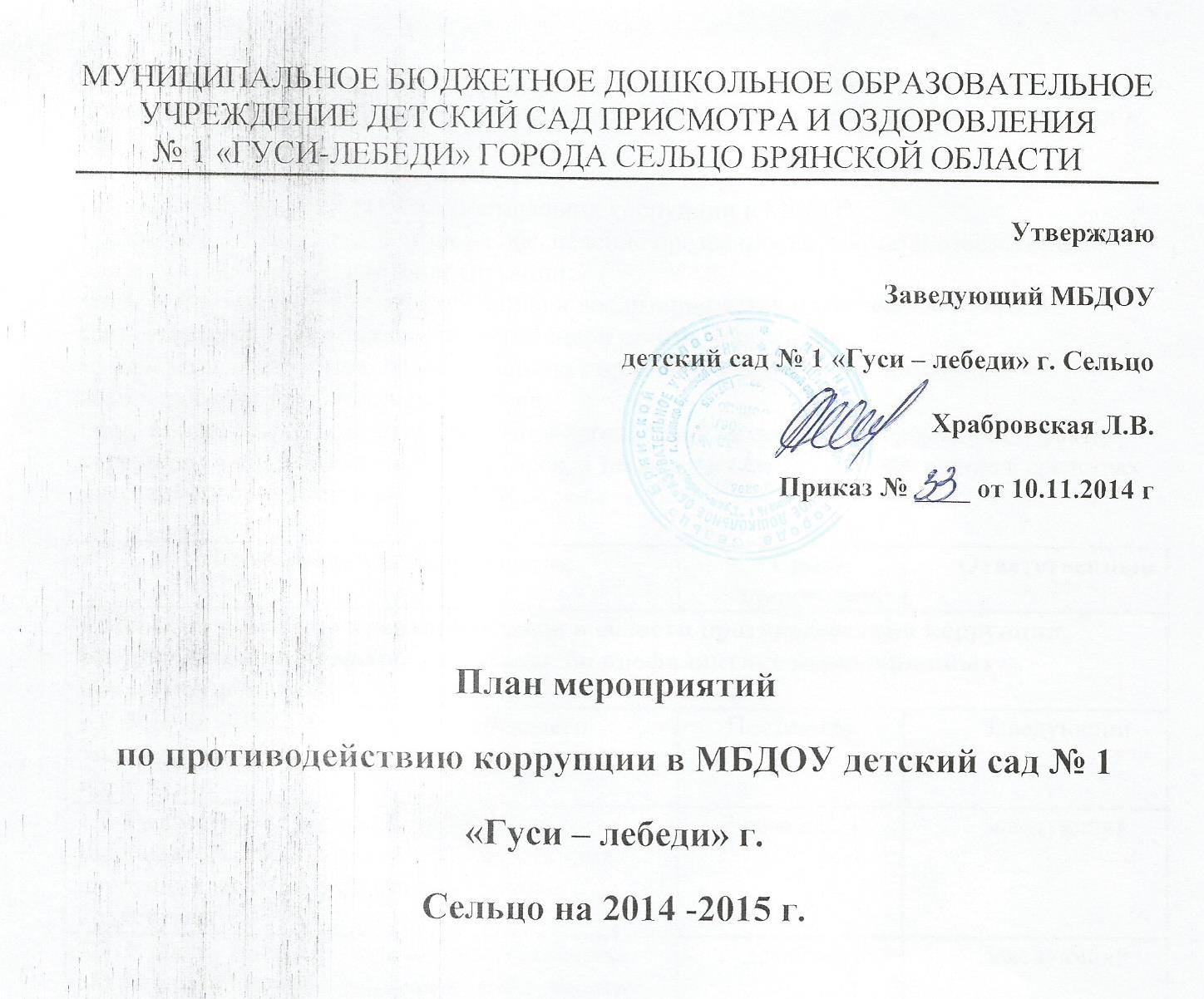 Цель: создание и внедрение организационно-правовых механизмов, нравственно-психологической атмосферы, направленных на эффективную профилактику коррупции в МБДОУ• систематизация условий, способствующих коррупции в МБДОУ; 
• разработка мер, направленных на обеспечение прозрачности действий ответственных лиц в условиях коррупционной ситуации; 
• совершенствование методов обучения и воспитания детей нравственным нормам, составляющим основу личности, устойчивой против коррупции; 
• разработка и внедрение организационно - правовых механизмов, снимающих возможность коррупционных действий; 
• содействие реализации прав граждан и организаций на доступ к информации о фактах коррупции и коррупциогенных факторов, а также на их свободное освещение в средствах массовой информации (сайт МБДОУ). Наименование мероприятияСроки проведенияОтветственный1.Меры по развитию правовой основы в области противодействия коррупции,  совершенствование кадровой работы  по профилактике коррупционных  правонарушений1.Меры по развитию правовой основы в области противодействия коррупции,  совершенствование кадровой работы  по профилактике коррупционных  правонарушений1.Меры по развитию правовой основы в области противодействия коррупции,  совершенствование кадровой работы  по профилактике коррупционных  правонарушений1.1. Мониторинг изменений действующего законодательства в области противодействия коррупции.ПостоянноЗаведующий 1.2. Рассмотрение вопросов исполнения законодательства в области противодействия коррупции на Общих собраниях трудового коллектива.2 раза в годЗаведующий 1.3. Издание приказа  об утверждении состава антикоррупционной комиссии и плана  работы комиссии на 2014-2015 учебный   год, о назначении лица, ответственного  за профилактику коррупционных правонарушений в МБДОУ.декабрьЗаведующий 1.4. Ознакомление   работников   МБДОУ   с     нормативными    документами     по антикоррупционной деятельности.В течение годаЗаведующий, ответственный за профилактику1.6.Анализ деятельности работников МБДОУ, на которых возложены обязанности по профилактике коррупционных и иных правонарушений2 раза в годЗаведующий МБДОУ1.7.Отчет о реализации плана по противодействию коррупции в МБДОУ1 раз в кварталЗаведующий, ответственное лицо1.8.Осуществление контроля за соблюдением законодательства РФ в сфере противодействия коррупции.ПостоянноЗаведующий МБДОУ1.9.Обеспечение системы прозрачности при принятии решений по кадровым вопросамПостоянноЗаведующий МБДОУ2. Меры по совершенствованию функционирования  МДОУ в целях предупреждения коррупции2. Меры по совершенствованию функционирования  МДОУ в целях предупреждения коррупции2. Меры по совершенствованию функционирования  МДОУ в целях предупреждения коррупции2.1. Организация проверки достоверности представляемых гражданином персональных данных и иных сведений при поступлении на работу в МДОУ.ПостоянноЗаведующий2.2. Организация и проведение инвентаризации муниципального имущества по анализу эффективности использования.Ноябрь-декабрьКомиссия по инвентаризации2.3. Проведение внутреннего контроля:- организация и проведения учебных занятий;- организация питания воспитанников;- соблюдение  прав всех участников образовательного процесса.ПостоянноЗаведующий, Управляющий совет2.4.Усиление контроля за недопущением фактов неправомерного взимания денежных средств с родителей (законных представителей) в МБДОУ Постоянно Заведующий 2.5.Организация систематического контроля за выполнением законодательства о противодействии коррупции в МБДОУ при организации работы по вопросам охраны трудаПостоянно Заведующий 2.6.Ведение рубрики "Противодействие коррупции" на официальном сайте МБДОУ, размещение  информации по антикоррупционной тематике на стендах в стенах МБДОУ:копия лицензии на право ведения образовательной  деятельности;свидетельство о государственной аккредитации; режим работы;график и порядок приёма граждан заведующим МБДОУ по личным вопросам;план по антикоррупционной деятельности.Постоянно Заведующий,воспитатель, ответственный за ведение сайта, 2.7.Осуществление экспертизы жалоб и обращений граждан, поступающих через системы общего пользования (почтовый, электронный адреса, телефон) на действия (бездействия) заведующего  и сотрудников МБДОУ  с точки зрения наличия сведений о фактах коррупции и организации их проверкиПо мере поступленияЗаведующий, ответственное лицо, члены комиссии2.7.Проведение оценки должностных обязанностей педагогических работников, исполнение которых в наибольшей мере подвержено риску коррупционных проявлений.В течение годаЗаведующий, ответственное лицо, комиссия2.8.Проведение групповых и общих садовых родительских собраний с целью разъяснения политики МБДОУ в отношении коррупции.1 раз в годЗаведующий МБДОУ, ответственное лицо, воспитатели2.9.Проведение отчётов заведующего МДОУ перед родителями воспитанников (родительский комитет)1 раз в годЗаведующий МБДОУ2.13.Инструктивные совещания работников МБДОУ «Коррупция и ответственность за коррупционные деяния»  В течение годаЗаведующий МБДОУ3. Меры по правовому просвещению и повышению антикоррупционной компетентности сотрудников, воспитанников  МБДОУ и их родителей3. Меры по правовому просвещению и повышению антикоррупционной компетентности сотрудников, воспитанников  МБДОУ и их родителей3. Меры по правовому просвещению и повышению антикоррупционной компетентности сотрудников, воспитанников  МБДОУ и их родителей3.1. Организация и проведение в Международный день борьбы с коррупцией мероприятий, направленных на формирование нетерпимости в обществе к коррупционному поведению.Ежегодно9 декабряВоспитатели групп, специалисты3.2. Проведение месячника гражданской и правовой сознательности «Мой выбор» (проведение открытых занятий по правам ребенка, тематических конкурсов и выставок («Мои права» (по мотивам  сказок народов мира) среди воспитанников, общих и групповых родительских собраний).Апрель Воспитатели групп, специалисты3.3. Изготовление памяток для родителей  «Это важно знать!», «Если у вас берут взятку…», «Взяткой может быть …».Сентябрь Ответственный за профилактику3.4. Организация участия всех работников МБДОУ в работе  по вопросам формирования антикоррупционного поведения.В течение годаЗаведующий, ответственный за профилактику3.5. Заседание родительского комитета по противодействию коррупции в МБДОУМай Ответственный за профилактику3.6.Работа с педагогами:   круглый стол     «Формирование антикоррупционной и нравственно-правовой культуры»Сентябрь Заведующий, ответственный за профилактику3.7.Проведение занятий с воспитанниками с целью ознакомления  их с личными правами и обязанностями.В течение годаВоспитатели групп4. Обеспечение  доступа родителям (законным представителям)  к информации о деятельности МБДОУ, установление обратной связи 4. Обеспечение  доступа родителям (законным представителям)  к информации о деятельности МБДОУ, установление обратной связи 4. Обеспечение  доступа родителям (законным представителям)  к информации о деятельности МБДОУ, установление обратной связи 4.1. Информирование родителей (законных представителей) о правилах приема в МБДОУ ПостоянноЗаведующий4.2. Проведение ежегодного опроса родителей воспитанников  МБДОУ с целью определения степени их удовлетворенности работой МБДОУ, качеством предоставляемых медицинских и образовательных услуг. МартВоспитатели, педагог-психолог4.3. Обеспечение наличия в МБДОУ уголка потребителя питания, уголка потребителя образовательных и медицинских услуг с целью осуществления прозрачной  деятельности МБДОУПостоянноЗаведующий, ответственный за профилактику4.4. Обеспечение функционирования сайта МБДОУ в соответствии с Федеральным законом от 09.02.2009г. № 8-ФЗ «Об обеспечении доступа к информации о деятельности государственных органов и органов местного самоуправления» для размещения на нем информации о деятельности  МБДОУ, правил приема воспитанников, публичного доклада заведующего МБДОУ, информации об осуществлении мер по противодействию коррупцииПостоянно Заведующий 